Czwarta fabryka Pöttinger: oficjalne otwarcie Obok pras rolujących przetaczają się koparkiW dniu 11. czerwca 2021 została oficjalne otwarta czwarta fabryka Pöttinger. Właściciele, zarząd firmy, pracownicy i zaproszeni goście - w wąskim gronie podyktowanym epidemią koronawirusa- dokonali uroczystego otwarcia nowej fabryki w  St. Georgen, niedaleko Grieskirchen (AT). Po rocznej budowie został zrealizowany pierwszy etap budowy o wartości inwestycji 25 mln euro. Bardzo duża ilość zamówień oraz ograniczone możliwości lokalowe w głównej fabryce wymuszają duże tempo dalszej rozbudowy. Tym samym został nadany sygnał do startu. Precyzyjnie, jak w zegarkuGdy zegarmistrz i ślusarz Franz Pöttinger zakładał swoją firmę w 1871 roku, z pewnością nie  wyobrażał sobie, że dokładnie 150 lat później zostanie otwarta czwarta fabryka nazwana jego imieniem. Razem z główną fabryką w Grieskirchen (AT) produkującą maszyny zielonkowe, zakład techniki siewu w Bernburgu (DE), fabryka maszyn do uprawy w Vodnianach (CZ) i nowa fabryka tworzą kwartet. Od teraz będą produkowane tu prasy rolujące i duże zgrabiarki. W rekordowym tempie jednego roku oddano do użytku pierwszy etap budowy z halami o powierzchni 6.300 m2 na obszarze 17 ha. Aby móc sprostać skali wzrostu zamówień, Pöttinger tak organizuje nowe miejsce produkcji, aby po zakończeniu ostatniego etapu budowy jego powierzchnia była porównywalna z tą w głównej fabryce.Podczas uroczystości otwarcia zainaugurowano jednocześnie budowę kolejnego etapu. Nowy etap oznacza podwojenie powierzchni istniejących już hal. Poziom inwestycji to kolejne   45 mln euro. Maszyny produkowane w nowej fabryce będą również malowane wysokiej jakości lakierem. Malowanie kataforetyczne KTL zanurzeniowe jest metodą przyjazną środowisku naturalnemu. Produkcja i przetwarzanie odbywa się bez rozpuszczalników. Dzięki temu maszyny Pöttinger zyskują atrakcyjny kolor oraz dłuższy czas użytkowania. To jest również zrównoważony rozwój. ,,Ciesząc się z rozwoju sprzedaży, chcemy wykorzystać wzrost popytu i przełożyć te zjawiska na długofalowe rozszerzenie dystrybucji oraz wprowadzenie nowych produktów. Temu rozwojowi będzie towarzyszyła dalsza rozbudowa fabryki." deklaruje Gregor Dietachmayr, przewodniczący zarządu ciesząc się z kolejnych faz budowy. Powrót do natury Pöttinger jako przedsiębiorstwo rodzinne i producent maszyn rolniczych czuje się odpowiedzialny wobec ludzi i środowiska. Podczas konstruowania maszyn swoją uwagę koncentruje, obok stworzenia produktu zapewniającego najlepsze efekty pracy na maksymalnej ochronie naturalnych zasobów. Również podczas budowy nowych hal produkcyjnych firma stosuje inwestycje w sposób zrównoważony: surowcem odnawialnym szeroko używanym na budowie jest  drewno. Zielony dach zmniejsza straty wody opadowej do minimum. Aby optymalnie wykorzystać ciepło resztkowe, zainstalowano ogrzewanie podłogowe.  Rozwiązania oszczędzające energię, jak wykorzystanie technologii LED, wysokiej jakości izolacji i systemów odzyskiwania ciepła są standardowo stosowane w firmie Pöttinger. Infrastruktura zewnętrzna bazująca na naturze wspiera bioróżnorodność: 6.000 m2 pasów łąk kwietnych przed fabryką i kilka kolonii pszczół to kolejne działania na rzecz środowiska i natury. ,,Na tym terenie wygospodarujemy przestrzeń leśną i parkową, w której będą mogli wypoczywać nasi pracownicy podczas przerw w pracy", opowiada pełen zapału Jörg Lechner, członek zarządu odpowiedzialny za budowę. I mówi dalej: ,,Nowa budowa będzie stanowiła wartość dodaną w regionie, a my jako Austriacy po raz kolejny podkreślimy przywiązanie do jakości."60 pracowników rozpoczyna montaż pras rolujących IMPRESS i dużych przetrząsaczy  TOP. Ich stanowiska pracy zostały przygotowane przy zachowaniu najwyższych standardów ergonomii. ,,Po zakończeniu budowy kolejnych hal będziemy mogli zaoferować prace w komfortowych warunkach dla dodatkowych 30 do 40 osób," cieszy się Jörg Lechner, odpowiedzialny za produkcję. Szanujemy przeszłość - patrzymy w przyszłośćBudując nową fabrykę w pobliżu centrali firmy, światowy producent maszyn rolniczych zaznacza swoje korzenie. ,,Dzięki biznesowym ambicjom założyciela Franza Pöttingera, który 150 lat skonstruował i wprowadził na rynek  sieczkarnię, rozpoczęła się długa i owocna historia firmy. Ten pozytywny duch, który towarzyszył założycielowi, rozrasta się i rozkwita w nowej fabryce. Dalszy rozwój przedsiębiorstwa, wspierany przez produkcję wysokiej jakości i technicznie zaawansowane produktów, będzie nadawał tempo kolejnym etapom budowy. Na naszej drodze do przyszłości zawsze zostaniemy wierni przekonaniu wyrażonemu w naszym motto: ,,Wszyscy potrzebujemy rolnictwa", podkreśla jedną z wartości firmy Gregor Dietachmayr.Podgląd zdjęć:Pozostałe zdjęcia w jakości do druku: http://www.poettinger.at/presse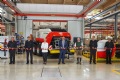 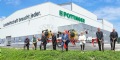 W dniu 11. czerwca została oficjalne otwarta czwarta fabryka Pöttinger.Łopata została wbita ponownie: początek drugiego etapu budowy https://www.poettinger.at/de_at/Newsroom/Pressebild/4793https://www.poettinger.at/de_at/Newsroom/Pressebild/4792 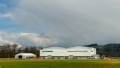 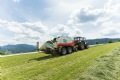 Nowa fabryka IMPRESS będzie w przyszłości produkowana w nowej fabryce https://www.poettinger.at/de_at/Newsroom/Pressebild/4767https://www.poettinger.at/de_at/Newsroom/Pressebild/4545